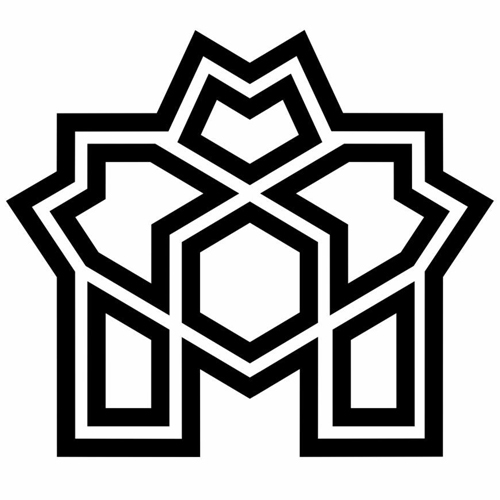 اطلاعات فراگیران:نام: ....................................................................              نام خانودگی:..............................................                 نام پدر:....................................................شماره شناسنامه:.............................................             کد ملی:............................................................              شماره تماس:........................................اطلاعات دانشجویی: رشته تحصیلی:..................................................             مقطع تحصیلی:........................................                شماره دانشجویی:.......................................  هزینه دوره:آییننامه آموزشی دوره آمادگی زبان دانشگاه علامه طباطبائی:فراگیر عزیز ضمن عرض خیر مقدم، خواهشمند است این آییننامه را به دقت مطالعه فرمایید:تفسیر آییننامه بر عهده مدیریت آموزشهای آزاد بوده و در صورت بروز ابهام، نظر این مدیریت مورد استناد قرار خواهد گرفت.پرداخت کل شهریه باید قبل از شروع دوره باشد، در صورت عدم پرداخت شهریه، از ورود فراگیر به کلاس و آزمون جلوگیری خواهد شد. انصراف از کلاسها قابل قبول نبوده و عدم شرکت در کلاسها پس از ثبتنام و شروع دوره، هیچ حقی را جهت دریافت وجه ایجاد نخواهد کرد. طول دوره تحصیل فراگیران حداقل 5/2 ماه بوده و مدت آن 80 ساعت خواهد بود. اعطاء10 نمره کلاسی  به فراگیرانی که در دوره آمادگی آزمون زبان دانشگاه شرکت کرده اند، به منظور حضور و فعالیت در کلاس.10 نمره کلاسی فقط در آزمون دوره و آزمون بعد از آن (بلافاصله) معتبر است و در صورت  فاصله افتادن بین دو آزمون، اعتباری ندارد.حد نصاب قبولی در آزمون زبان دانشگاه، نمره ی 50 است.رعایت شئونات اسلامی و داشتن پوشش کامل طبق مصوبه وزارت علوم، تحقیقات و فناوری الزامی است. در شرایط خاص ممکن است مدرس مشخص شده، بنا به نظر کمیته تخصصی آموزشهای آزاد جایگزین گردد و فراگیر حق اعتراض نخواهد داشت. کلیه اطلاعیههای شروع و تغییر زمانی کلاسها در وبسایت مدیریت آموزشهای آزاد اعلام شده، و مسئولیت پیگیری با فراگیران خواهد بود. حضور فراگیر در تمام جلسات الزامی بوده و غیبت فراگیر در طول دوره نباید از یک پنجم مجموع جلسات تجاوز کند، در غیر اینصورت دوره مربوط حذف می گردد و شهریه قابل استرداد نیست.ملاک سنجش فراگیر، حضور در دوره، انجام تکالیف و کسب موفقیت در آزمون پایانی خواهد بود. غیبت در جلسه آزمون پایان دوره موجب گرفتن نمره صفر در این دوره است.موارد زیر در صورت مشاهده در جلسه امتحان، تخلف محسوب شده و منجر به نمره صفر در آن درس خواهد شد:استفاده از تلفن همراه و سایر وسایل ارتباطیهمراه داشتن و استفاده از کتاب، جزوه و یادداشتایجاد هر گونه اختلال در روند برگزاری امتحان از سوی فراگیرعدم شرکت به موقع در امتحان یا جایگزین کردن فرد دیگر به جای فراگیرهرگونه صحبت و رد و بدل کردن اطلاعات در جلسه امتحانفراگیر انصرافی یا اخراجی موظف است به تعهداتی که سپرده عمل نماید.ثبتنام در دوره، حکم تایید کامل این آییننامه است.نکات اساسی قابل توجه فراگیران:حد نصاب قبولی در آزمون زبان دانشگاه نمرۀ 50 است.اعطاء10 نمره کلاسی  به فراگیرانی که در دوره آمادگی آزمون دانشگاه شرکت کرده اند، به منظور حضور و فعالیت در کلاس.مبلغ شهریه بابت دورۀ آمادگی آزمون زبان دانشگاه و آزمون همان دوره (بلافاصله بعد از دوره آمادگی) 880.000  (هشتصد و هشتاد هزار) تومان می باشد که این مبلغ برای دانشجویان دانشگاه علامه طباطبائی با 20 درصد تخفیف 704.000  (هفتصد و چهار هزار) تومان است.در صورتی که دانشجو در آزمون دوره مردود شود لازم است برای آزمون های بعدی مبلغ شرکت در آزمون را پرداخت نماید.  تبصره: مبلغ شرکت در آزمون برای دانشجویان دانشگاه علامه طباطبائی با 20 درصد تخفیف 160.000 (صد و شصد هزار تومان) تومان و برای فراگیران آزاد 200.000 (دویست هزار) تومان است.مدارک مورد نیاز جهت ثبتنام:کپی کارت ملی کپی کارت دانشجویی برای دانشجویان دانشگاه علامه طباطبائییک قطعه عکساینجانب ......................................... به کد ملی.................................... ثبت نام خود را ضمن پذیرش مقررات مربوط به این دانشگاه انجام داده و متعهد می گردم که کلیه مفاد آن را رعایت نمایم. ضمناً کلیه عواقب ناشی از عدم رعایت مقررات فوق به عهده اینجانب خواهد بود.نام و نام خانوادگی فراگیر:	امضا و تاریخ:        هزینه دورهمبلغ قابل پرداختمبلغ دریافتیباقی ماندهامضاء و مهر مسئول مالی